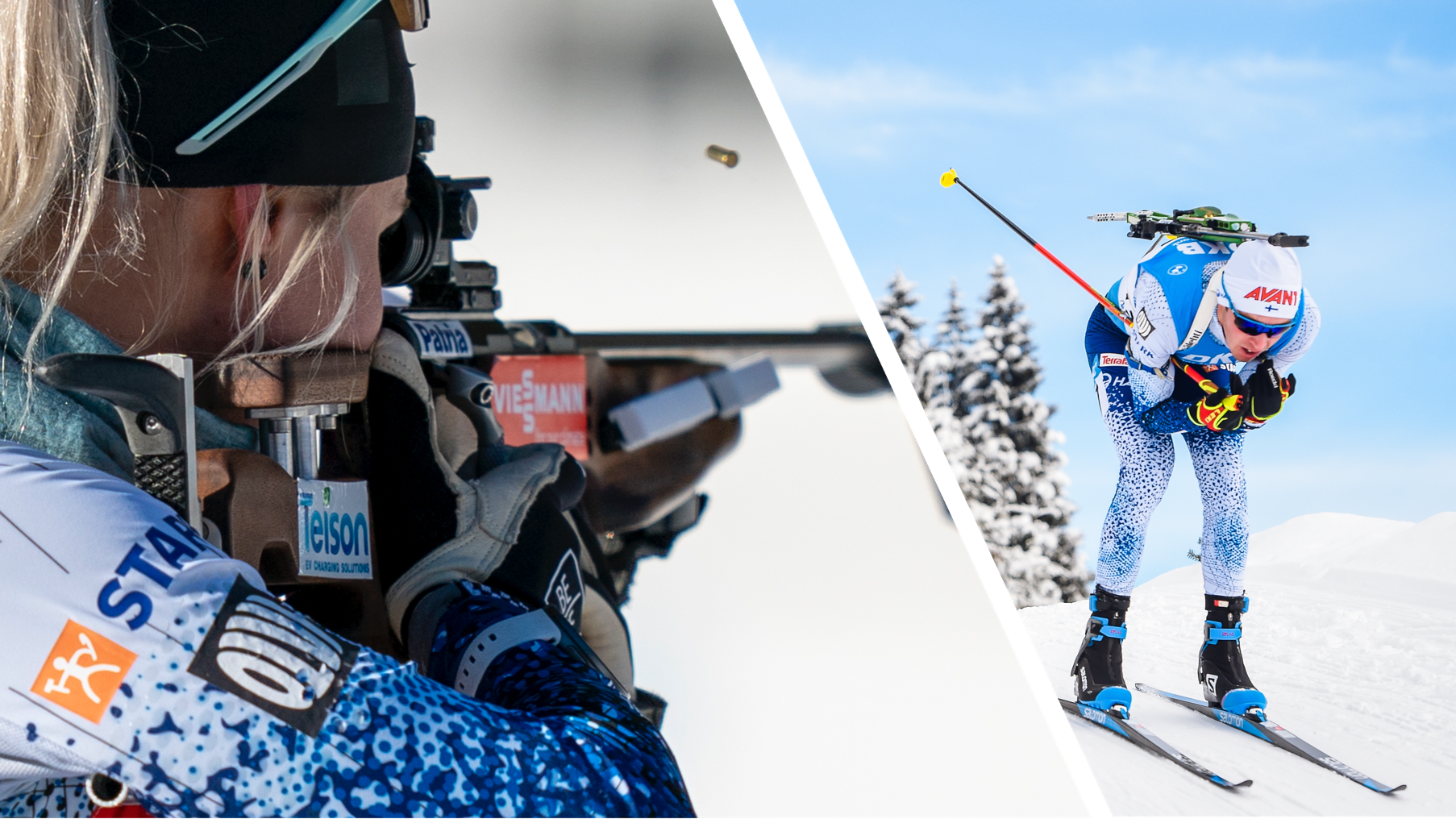 Aika:Paikka:

Lisätiedot: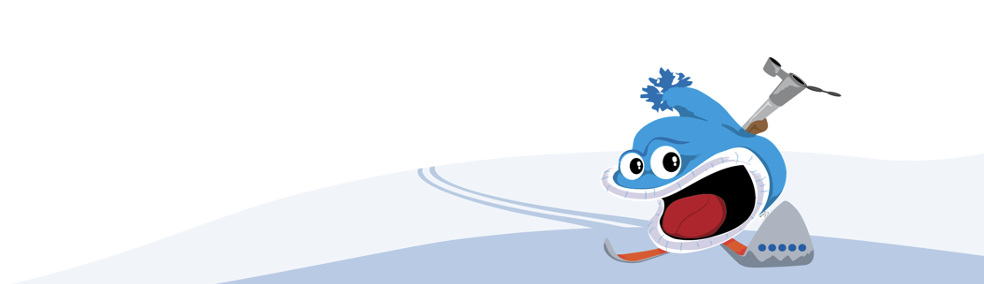 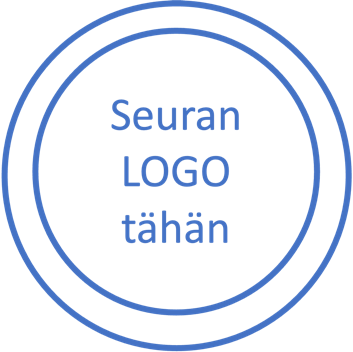 